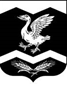                                                            Курганская  область                                                           Шадринский район                                           ОЛЬХОВСКАЯ СЕЛЬСКАЯ ДУМА                                                                Р Е Ш Е Н И Еот 09.04.2021 г.                                                                                                        № 49                                                                   с. ОльховкаО преобразовании всех поселений, входящих в состав Шадринского районаКурганской области, путем их объединенияВ соответствии со  статьями 13, 28 Федерального закона от 6 октября 2003 года № 131-ФЗ «Об общих принципах организации местного самоуправления в Российской Федерации», Уставом Ольховского сельсовета Шадринского района Курганской области, на основании протокола и заключения о результатах публичных слушаний от 05 апреля 2021 года, подтверждающих выявленное по результатам проведения публичных слушаний согласие населения по вопросу преобразования всех поселений, входящих в состав Шадринского района Курганской области, путем их объединения в одно муниципальное образование со статусом муниципальный округ, Ольховская сельская Дума –РЕШИЛА:1. Выразить согласие населения Ольховского сельсовета Шадринского района Курганской области на преобразование муниципальных образований, путем объединения в одно муниципальное образование со статусом муниципальный округ:- с наименованием Шадринский муниципальный округ Курганской области;- с рекомендуемым местом нахождения представительного органа вновь образуемого муниципального образования: город Шадринск.2. Предложить Шадринской районной Думе разработать и внести в порядке законодательной инициативы в Курганскую областную Думу проект закона Курганской области «О преобразовании поселений, входящих в состав Шадринского района Курганской области, путем их объединения».3. Направить настоящее решение в Шадринскую районную Думу и  представительные органы всех поселений, входящих в состав Шадринского района Курганской области.4. Настоящее решение вступает в силу со дня его  обнародования на доске информации в здании Администрации Ольховского сельсовета.Председатель Ольховской сельской Думы                                                        Н.П.ГуляеваГлава  Ольховского сельсовета                                                                           Д.Л.Мезенцев